Раздел долгосрочного плана: Компьютерные системыРаздел долгосрочного плана: Компьютерные системыШкола: СКО, Аккайынский район. с. Астраханка, КГУ Астраханская СШШкола: СКО, Аккайынский район. с. Астраханка, КГУ Астраханская СШДата:Дата:ФИО учителя: Чертов Сергей ВладимировичФИО учителя: Чертов Сергей ВладимировичКласс:   5Класс:   5Участвовали: Отсутствовали:Тема урокаКак не вредить себе при работе за компьютером?Как не вредить себе при работе за компьютером?Как не вредить себе при работе за компьютером?Учебные цели для достижения на этом уроке   5.4.1.1 – рассуждать о последствиях наруения правил техники безопасности. 5.4.1.1 – рассуждать о последствиях наруения правил техники безопасности. 5.4.1.1 – рассуждать о последствиях наруения правил техники безопасности. Цель урокаВсе: рассуждают о последствиях нарушения правил ТБ.Многие: определют причины нарушения ТБ.Некоторые: Составят рекомендации по предотвращению нарушений ТБ.Все: рассуждают о последствиях нарушения правил ТБ.Многие: определют причины нарушения ТБ.Некоторые: Составят рекомендации по предотвращению нарушений ТБ.Все: рассуждают о последствиях нарушения правил ТБ.Многие: определют причины нарушения ТБ.Некоторые: Составят рекомендации по предотвращению нарушений ТБ.Критерий оценкиРассуждает о последствиях нарушения ТБ.Рассуждает о причинах нарушения ТБ.Составляет рекомендации по предотвращению нарушений ТБ.Рассуждает о последствиях нарушения ТБ.Рассуждает о причинах нарушения ТБ.Составляет рекомендации по предотвращению нарушений ТБ.Рассуждает о последствиях нарушения ТБ.Рассуждает о причинах нарушения ТБ.Составляет рекомендации по предотвращению нарушений ТБ.Языковые целиОбучающиеся могут: формулируют  правила ТБ.Словарный запас и термины, касающиеся предмета: техника безопасности, журнал по технике безопасности, рабочее место, зарядка для глаз, компьютер, медецинская аптечкаСочетания, используемые для диалога и письма: Что бы не навредить работе компьютера нужно….Если компьютер выходит из строя, необходжимо ….Что бы не испортить своё зрение….Обучающиеся могут: формулируют  правила ТБ.Словарный запас и термины, касающиеся предмета: техника безопасности, журнал по технике безопасности, рабочее место, зарядка для глаз, компьютер, медецинская аптечкаСочетания, используемые для диалога и письма: Что бы не навредить работе компьютера нужно….Если компьютер выходит из строя, необходжимо ….Что бы не испортить своё зрение….Обучающиеся могут: формулируют  правила ТБ.Словарный запас и термины, касающиеся предмета: техника безопасности, журнал по технике безопасности, рабочее место, зарядка для глаз, компьютер, медецинская аптечкаСочетания, используемые для диалога и письма: Что бы не навредить работе компьютера нужно….Если компьютер выходит из строя, необходжимо ….Что бы не испортить своё зрение….Привитие ценностей     Труд и творчество (умение организовать свою работу, добросовестность) (через групповую работу)     Сотрудничество (слаженная работа с людьми, готовность оказать помощь)  (через групповую работу)     Труд и творчество (умение организовать свою работу, добросовестность) (через групповую работу)     Сотрудничество (слаженная работа с людьми, готовность оказать помощь)  (через групповую работу)     Труд и творчество (умение организовать свою работу, добросовестность) (через групповую работу)     Сотрудничество (слаженная работа с людьми, готовность оказать помощь)  (через групповую работу)Межпредметная связь   Начальная школа (начальные знания об оказании первой медицинской помощи)   Начальная школа (начальные знания об оказании первой медицинской помощи)   Начальная школа (начальные знания об оказании первой медицинской помощи)Предшествующие знания по теме     Обучающиеся знают, что такое компьютер, знают что такое ТБ, первая медицинская помощь.     Обучающиеся знают, что такое компьютер, знают что такое ТБ, первая медицинская помощь.     Обучающиеся знают, что такое компьютер, знают что такое ТБ, первая медицинская помощь.Ход урокаХод урокаХод урокаХод урокаХод урокаХод урокаЗапланированные этапы урокаВиды запланированных упражнений на уроке  Виды запланированных упражнений на уроке  Виды запланированных упражнений на уроке  Виды запланированных упражнений на уроке  РесурсыНачало урокаОрганизационный момент. Позитивный настрой.(К) Определение цели урока через упражнение разминка: Рисунки: Что происходит?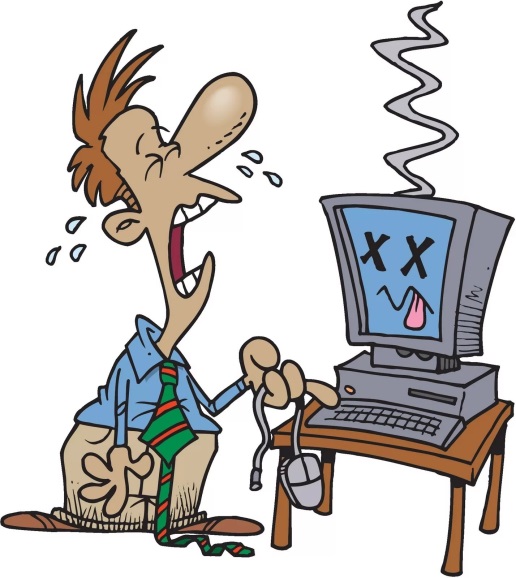 Формируется проблемный вопрос: Как связать данный рисунок с темой нашего урока?     Постановка цели урока.     Деление класса на группы методом расчетать  по номерам.Организационный момент. Позитивный настрой.(К) Определение цели урока через упражнение разминка: Рисунки: Что происходит?Формируется проблемный вопрос: Как связать данный рисунок с темой нашего урока?     Постановка цели урока.     Деление класса на группы методом расчетать  по номерам.Организационный момент. Позитивный настрой.(К) Определение цели урока через упражнение разминка: Рисунки: Что происходит?Формируется проблемный вопрос: Как связать данный рисунок с темой нашего урока?     Постановка цели урока.     Деление класса на группы методом расчетать  по номерам.Организационный момент. Позитивный настрой.(К) Определение цели урока через упражнение разминка: Рисунки: Что происходит?Формируется проблемный вопрос: Как связать данный рисунок с темой нашего урока?     Постановка цели урока.     Деление класса на группы методом расчетать  по номерам.Картинка со сломанным компьютером и расстроенным учеником.Середина урока(Г,Ф) Объяснение темы в группах методом «Мозговой штурм»:     Какие могут быть послдетсвия при нарушении правил техники безопасности?     Критерии оценивания:ОформлениеЯстность и понятностьСоответсвие заявленной теме     Публичное обсуждение: Спикеры от группы представляет список последствий.      Работа в группах. На доске расположена: «Картинка со сломанным компьютером и расстроенным учеником», обучающемся необходимо создать кластер на тему: «рекомендации по ТБ», в группе обходят столы, смотрят на выполненный кластер.     Самооценивание: вернувшись к своему столу учащиеся оценивают свою работу.(Г,Ф) Задание 1Критерии оценивания:  Определяют причины и следствия ТБ.     Объясните последствия нарушения правил ТБ, согласно указанной ситуации.Декриптор: объясняет последствия приёма пищи за компьютером;объясняет	последствия	несоблюдения	правильной осанки за компьютером;объясняет последствия прикосновения к токоведущим частям компьютера;- объясняет последствия нарушения режима работы за компьютером.Обратная связь учителя к следующему уроку.(И) Задание 2     Критерии оценивания: указывает дейтсивя применяемые при обмороке, при ожоге, при остановке  дыхании.     Найдите информацию и напишите,  какие действия применяются при обмороке, при ожоге, при остановке дыхания (использование различных источников)     Дескриптор: - находят окозания первой медицинской помощи при ожоге- находят окозания первой медицинской помощи при обмороке- находят окозания первой медицинской помощи при остановке дыхания (Г,Ф) Объяснение темы в группах методом «Мозговой штурм»:     Какие могут быть послдетсвия при нарушении правил техники безопасности?     Критерии оценивания:ОформлениеЯстность и понятностьСоответсвие заявленной теме     Публичное обсуждение: Спикеры от группы представляет список последствий.      Работа в группах. На доске расположена: «Картинка со сломанным компьютером и расстроенным учеником», обучающемся необходимо создать кластер на тему: «рекомендации по ТБ», в группе обходят столы, смотрят на выполненный кластер.     Самооценивание: вернувшись к своему столу учащиеся оценивают свою работу.(Г,Ф) Задание 1Критерии оценивания:  Определяют причины и следствия ТБ.     Объясните последствия нарушения правил ТБ, согласно указанной ситуации.Декриптор: объясняет последствия приёма пищи за компьютером;объясняет	последствия	несоблюдения	правильной осанки за компьютером;объясняет последствия прикосновения к токоведущим частям компьютера;- объясняет последствия нарушения режима работы за компьютером.Обратная связь учителя к следующему уроку.(И) Задание 2     Критерии оценивания: указывает дейтсивя применяемые при обмороке, при ожоге, при остановке  дыхании.     Найдите информацию и напишите,  какие действия применяются при обмороке, при ожоге, при остановке дыхания (использование различных источников)     Дескриптор: - находят окозания первой медицинской помощи при ожоге- находят окозания первой медицинской помощи при обмороке- находят окозания первой медицинской помощи при остановке дыхания (Г,Ф) Объяснение темы в группах методом «Мозговой штурм»:     Какие могут быть послдетсвия при нарушении правил техники безопасности?     Критерии оценивания:ОформлениеЯстность и понятностьСоответсвие заявленной теме     Публичное обсуждение: Спикеры от группы представляет список последствий.      Работа в группах. На доске расположена: «Картинка со сломанным компьютером и расстроенным учеником», обучающемся необходимо создать кластер на тему: «рекомендации по ТБ», в группе обходят столы, смотрят на выполненный кластер.     Самооценивание: вернувшись к своему столу учащиеся оценивают свою работу.(Г,Ф) Задание 1Критерии оценивания:  Определяют причины и следствия ТБ.     Объясните последствия нарушения правил ТБ, согласно указанной ситуации.Декриптор: объясняет последствия приёма пищи за компьютером;объясняет	последствия	несоблюдения	правильной осанки за компьютером;объясняет последствия прикосновения к токоведущим частям компьютера;- объясняет последствия нарушения режима работы за компьютером.Обратная связь учителя к следующему уроку.(И) Задание 2     Критерии оценивания: указывает дейтсивя применяемые при обмороке, при ожоге, при остановке  дыхании.     Найдите информацию и напишите,  какие действия применяются при обмороке, при ожоге, при остановке дыхания (использование различных источников)     Дескриптор: - находят окозания первой медицинской помощи при ожоге- находят окозания первой медицинской помощи при обмороке- находят окозания первой медицинской помощи при остановке дыхания (Г,Ф) Объяснение темы в группах методом «Мозговой штурм»:     Какие могут быть послдетсвия при нарушении правил техники безопасности?     Критерии оценивания:ОформлениеЯстность и понятностьСоответсвие заявленной теме     Публичное обсуждение: Спикеры от группы представляет список последствий.      Работа в группах. На доске расположена: «Картинка со сломанным компьютером и расстроенным учеником», обучающемся необходимо создать кластер на тему: «рекомендации по ТБ», в группе обходят столы, смотрят на выполненный кластер.     Самооценивание: вернувшись к своему столу учащиеся оценивают свою работу.(Г,Ф) Задание 1Критерии оценивания:  Определяют причины и следствия ТБ.     Объясните последствия нарушения правил ТБ, согласно указанной ситуации.Декриптор: объясняет последствия приёма пищи за компьютером;объясняет	последствия	несоблюдения	правильной осанки за компьютером;объясняет последствия прикосновения к токоведущим частям компьютера;- объясняет последствия нарушения режима работы за компьютером.Обратная связь учителя к следующему уроку.(И) Задание 2     Критерии оценивания: указывает дейтсивя применяемые при обмороке, при ожоге, при остановке  дыхании.     Найдите информацию и напишите,  какие действия применяются при обмороке, при ожоге, при остановке дыхания (использование различных источников)     Дескриптор: - находят окозания первой медицинской помощи при ожоге- находят окозания первой медицинской помощи при обмороке- находят окозания первой медицинской помощи при остановке дыхания Ватманы, маркеры, Картинка на доскеРаздаются карточки с таблицами, клей.Интернет,Учебик информатики 5 классКонец урока(Г) Метод «Билет для выхода из класса»     Билет состоит из 2 вопросов. Каждая группа получает по билету. Совещаются, и отвечает спикер группы.Билет 1.Оказание первой медицинской помощи при ожоге.Упражнения  для глаз. Билет 2.Оказание первой медицинской помощи при поражении электрическим током.Организация рабочего места за пк.Билет 3. Оказание первой медицинсок помощи при обмороке.Режим работы за компьютером.(Г) Метод «Билет для выхода из класса»     Билет состоит из 2 вопросов. Каждая группа получает по билету. Совещаются, и отвечает спикер группы.Билет 1.Оказание первой медицинской помощи при ожоге.Упражнения  для глаз. Билет 2.Оказание первой медицинской помощи при поражении электрическим током.Организация рабочего места за пк.Билет 3. Оказание первой медицинсок помощи при обмороке.Режим работы за компьютером.(Г) Метод «Билет для выхода из класса»     Билет состоит из 2 вопросов. Каждая группа получает по билету. Совещаются, и отвечает спикер группы.Билет 1.Оказание первой медицинской помощи при ожоге.Упражнения  для глаз. Билет 2.Оказание первой медицинской помощи при поражении электрическим током.Организация рабочего места за пк.Билет 3. Оказание первой медицинсок помощи при обмороке.Режим работы за компьютером.(Г) Метод «Билет для выхода из класса»     Билет состоит из 2 вопросов. Каждая группа получает по билету. Совещаются, и отвечает спикер группы.Билет 1.Оказание первой медицинской помощи при ожоге.Упражнения  для глаз. Билет 2.Оказание первой медицинской помощи при поражении электрическим током.Организация рабочего места за пк.Билет 3. Оказание первой медицинсок помощи при обмороке.Режим работы за компьютером.Билеты Дифференциация – каким способом вы хотите больше оказывать поддержку? Какие задания вы даете ученикам более способным по сравнению с другими?    Дифференциация – каким способом вы хотите больше оказывать поддержку? Какие задания вы даете ученикам более способным по сравнению с другими?    Дифференциация – каким способом вы хотите больше оказывать поддержку? Какие задания вы даете ученикам более способным по сравнению с другими?    Оценивание – как Вы планируете проверять уровень освоения материала учащимися?   Охрана здоровья и соблюдение техники безопасности  

Охрана здоровья и соблюдение техники безопасности  

Цели урока дифференцируются  в формате SMART. (все, многие, некоторые.)Коллективная, групповая, индивидуальная работа.Разноуровненвые задания.Дифференциация по источникам. Цели урока дифференцируются  в формате SMART. (все, многие, некоторые.)Коллективная, групповая, индивидуальная работа.Разноуровненвые задания.Дифференциация по источникам. Цели урока дифференцируются  в формате SMART. (все, многие, некоторые.)Коллективная, групповая, индивидуальная работа.Разноуровненвые задания.Дифференциация по источникам. Метод «Билет для выхода из класса»Форматированное оценивание. Самооценивание.Метод «Карусель»Для всех заданий разработаны критерии и дескрипторы.  Правильная посадка при работе за компьютером.Санитарные правила и нормы в кабинете.Проветривание кабинета.Соблюдение ТБ на уроке.  Правильная посадка при работе за компьютером.Санитарные правила и нормы в кабинете.Проветривание кабинета.Соблюдение ТБ на уроке.Рефлексия по уроку Была ли реальной и доступной  цель урока    или учебные цели?Все ли учащиесы   достигли цели обучения? Если ученики еще не достигли   цели, как вы думаете,  почему? Правильно проводилась дифференциация на уроке?  Эффективно ли использовали    вы    время во время этапов урока? Были ли  отклонения от плана урока, и почему?Рефлексия по уроку Была ли реальной и доступной  цель урока    или учебные цели?Все ли учащиесы   достигли цели обучения? Если ученики еще не достигли   цели, как вы думаете,  почему? Правильно проводилась дифференциация на уроке?  Эффективно ли использовали    вы    время во время этапов урока? Были ли  отклонения от плана урока, и почему?Используйте данный раздел для размышлений об уроке. Ответьте на самые важные вопросы о Вашем уроке из левой колонки.  Используйте данный раздел для размышлений об уроке. Ответьте на самые важные вопросы о Вашем уроке из левой колонки.  Используйте данный раздел для размышлений об уроке. Ответьте на самые важные вопросы о Вашем уроке из левой колонки.  Используйте данный раздел для размышлений об уроке. Ответьте на самые важные вопросы о Вашем уроке из левой колонки.  Рефлексия по уроку Была ли реальной и доступной  цель урока    или учебные цели?Все ли учащиесы   достигли цели обучения? Если ученики еще не достигли   цели, как вы думаете,  почему? Правильно проводилась дифференциация на уроке?  Эффективно ли использовали    вы    время во время этапов урока? Были ли  отклонения от плана урока, и почему?Рефлексия по уроку Была ли реальной и доступной  цель урока    или учебные цели?Все ли учащиесы   достигли цели обучения? Если ученики еще не достигли   цели, как вы думаете,  почему? Правильно проводилась дифференциация на уроке?  Эффективно ли использовали    вы    время во время этапов урока? Были ли  отклонения от плана урока, и почему?Общая  оценкаДве вещи, лучше всего прошедшие на уроке (касающиес преподавания и обучения)?1:2:Что могло бы посодействовать тому, чтобы урок прошел еще лучше? (касающиеся преподавания и обучения)?1: 2:Что я  выяснил на этом уроке о классе или о достижениях/затруднениях отдельных учеников на что обратить внимание на следующем уроке?    ? Общая  оценкаДве вещи, лучше всего прошедшие на уроке (касающиес преподавания и обучения)?1:2:Что могло бы посодействовать тому, чтобы урок прошел еще лучше? (касающиеся преподавания и обучения)?1: 2:Что я  выяснил на этом уроке о классе или о достижениях/затруднениях отдельных учеников на что обратить внимание на следующем уроке?    ? Общая  оценкаДве вещи, лучше всего прошедшие на уроке (касающиес преподавания и обучения)?1:2:Что могло бы посодействовать тому, чтобы урок прошел еще лучше? (касающиеся преподавания и обучения)?1: 2:Что я  выяснил на этом уроке о классе или о достижениях/затруднениях отдельных учеников на что обратить внимание на следующем уроке?    ? Общая  оценкаДве вещи, лучше всего прошедшие на уроке (касающиес преподавания и обучения)?1:2:Что могло бы посодействовать тому, чтобы урок прошел еще лучше? (касающиеся преподавания и обучения)?1: 2:Что я  выяснил на этом уроке о классе или о достижениях/затруднениях отдельных учеников на что обратить внимание на следующем уроке?    ? Общая  оценкаДве вещи, лучше всего прошедшие на уроке (касающиес преподавания и обучения)?1:2:Что могло бы посодействовать тому, чтобы урок прошел еще лучше? (касающиеся преподавания и обучения)?1: 2:Что я  выяснил на этом уроке о классе или о достижениях/затруднениях отдельных учеников на что обратить внимание на следующем уроке?    ? Общая  оценкаДве вещи, лучше всего прошедшие на уроке (касающиес преподавания и обучения)?1:2:Что могло бы посодействовать тому, чтобы урок прошел еще лучше? (касающиеся преподавания и обучения)?1: 2:Что я  выяснил на этом уроке о классе или о достижениях/затруднениях отдельных учеников на что обратить внимание на следующем уроке?    ? 